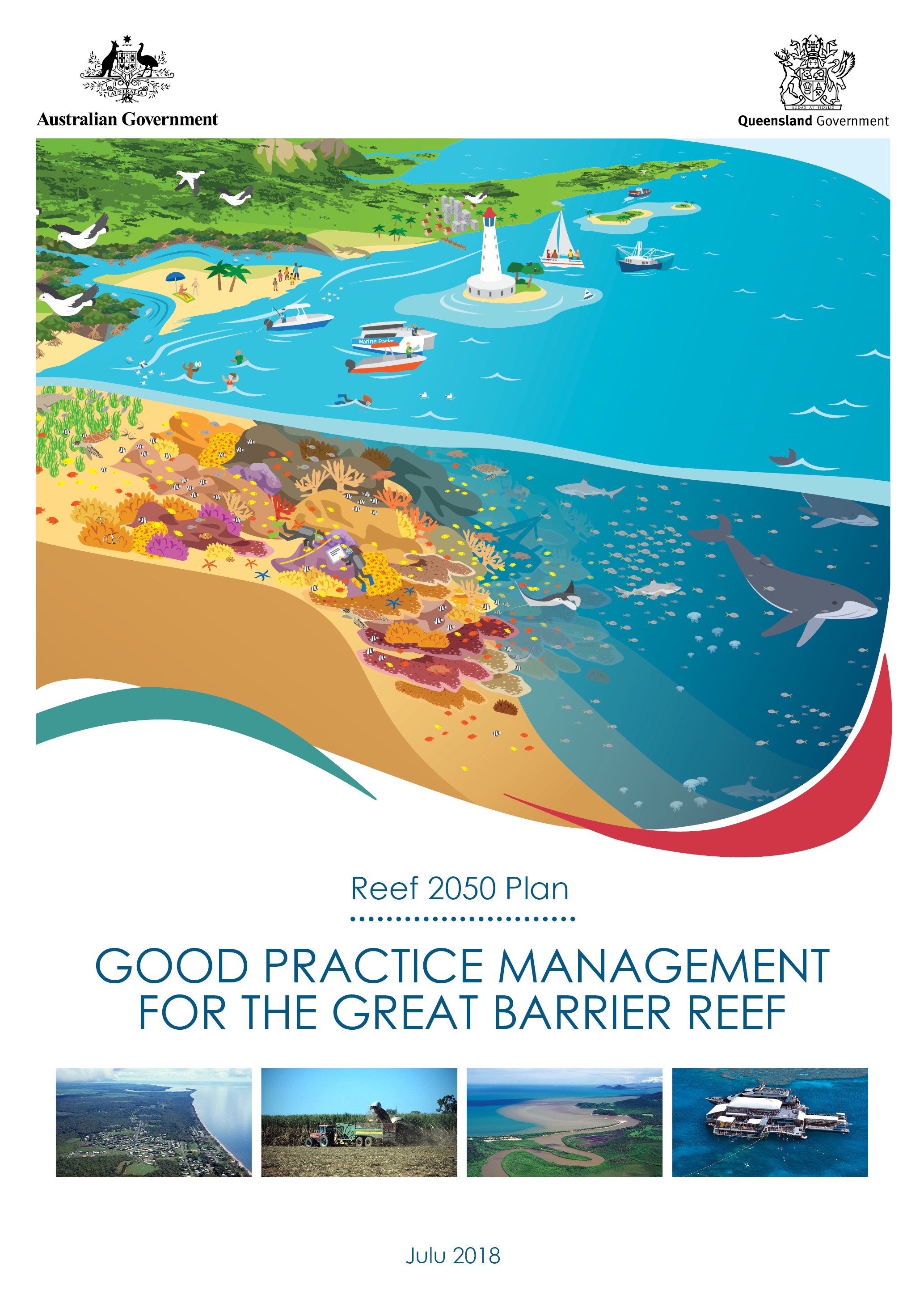 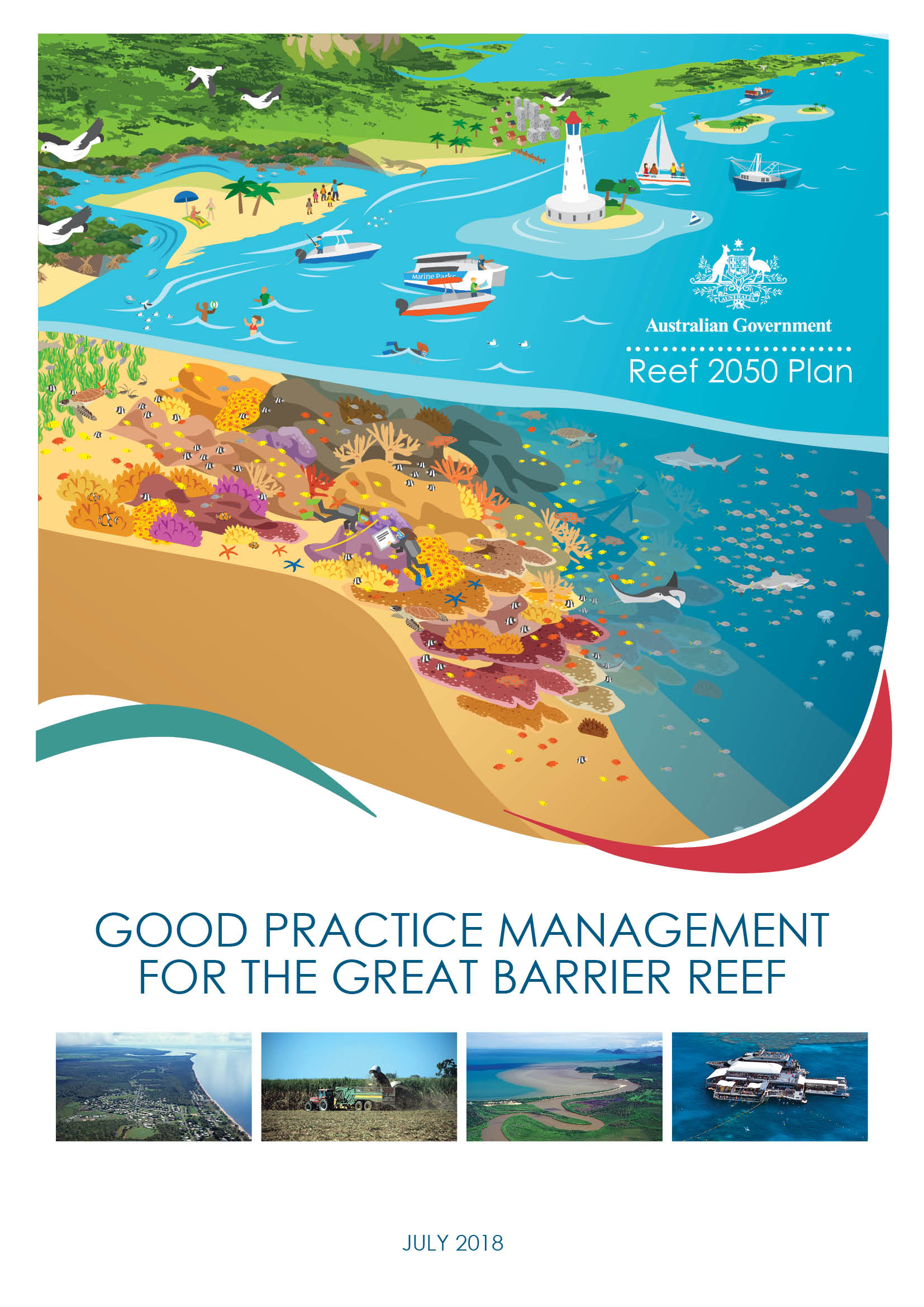 © Commonwealth of Australia 2018

Published by the Great Barrier Reef Marine Park Authority

ISBN 978-0-6480964-4-3The Good Practice Management for the Great Barrier Reef is licensed by the Commonwealth of Australia for use under a Creative Commons By Attribution 4.0 International licence with the exception of the Coat of Arms of the Commonwealth of Australia, the logo of the Great Barrier Reef Marine Park Authority, any other material protected by a trademark, content supplied by third parties and any photographs. For licence conditions see: http://creativecommons.org/licences/by/4.0 
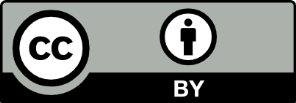 A cataloguing record for this publication is available from the National Library of Australia This publication should be cited as:Great Barrier Reef Marine Park Authority 2018, Good Practice Management for the Great Barrier Reef, GBRMPA, Townsville.Comments and questions regarding this document are welcome and should be addressed to: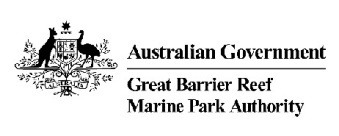 Great Barrier Reef Marine Park Authority2–68 Flinders Street(PO Box 1379)Townsville QLD 4810, AustraliaPhone: (07) 4750 0700Fax: (07) 4772 6093
Email: info@gbrmpa.gov.auwww.gbrmpa.gov.auPurpose	Good Practice Management for the Great Barrier Reef sets out foundational considerations for making decisions or undertaking actions that may impact on the Great Barrier Reef. It is part of a suite of policy documents under the Reef 2050 Plan (refer figure 1). Target audienceThe target audience to apply these considerations is all stakeholders - government, Traditional Owners, industry and the community - involved in delivering programs, plans, policies and on-ground actions that influence the condition of the Great Barrier Reef.Government agencies and authorities should apply these considerations when revising or preparing relevant agreements, policies, plans, strategies and programs.  Traditional Owners and stakeholders including, industry, businesses, conservationists, infrastructure providers and developers, are encouraged to incorporate these considerations when developing proposals, guidance material, programs or plans.Researchers and the community can also apply these considerations to better understand priorities for the Great Barrier Reef, and focus areas for improvement and measurement. ContextThe Great Barrier Reef – like all reefs globally – is an icon under pressure. Cumulative impacts are compounding over space and time and are diminishing the Reef’s ability to recover from disturbances. This loss of resilience is especially concerning given the importance of protecting the Reef from climate change impacts. The cumulative effects of these changes are impacting the resilience of the Reef and we are witnessing a large-scale shift in the ecosystem and deterioration in its condition. It also impacts the cultural values of Traditional Owners; the tourism and fishing industries which rely on a healthy Reef; communities along the coast for whom the Reef is part of their life; and the broader Australian and international community who consider it to be ‘our Reef’.There is an urgent need to review, rethink and substantively escalate our collective management approach in response. Actions must be timely, delivered at the appropriate scales and be implemented in the context of a changing climate.The Reef 2050 Plan provides an overarching strategy for long-term management of the Great Barrier Reef.  It brings together actions across government, Traditional Owners, industry, researchers and the community. The Plan provides an agreed outcomes-based, target-driven framework for protecting the Great Barrier Reef’s health and resilience while allowing for ecologically sustainable use. The Plan details primary principles to consider in all decision-making that affects the Great Barrier Reef which are:maintaining and enhancing outstanding universal value in every actionbasing decisions on the best available sciencedelivering a net benefit to the ecosystem adopting a partnership approach to management.It is underpinned by the principles of ecologically sustainable development, including the precautionary principle.Practical approaches for addressing these principles are contained in the Reef 2050 Policy Guideline for Decision Makers. This document, Good Practice Management for the Great Barrier Reef, provides additional guidance for decision-makers and the broader community (Figure 1).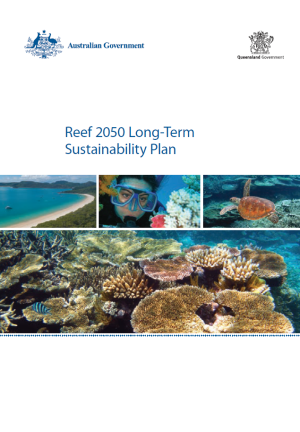 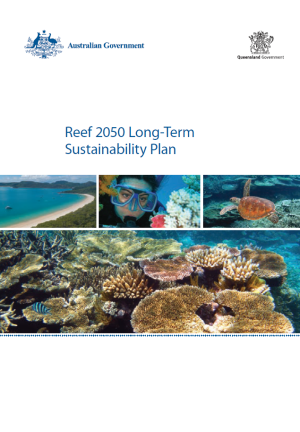 Good Practice Management considerations	Focus on outcomesAdopting an outcomes-based approach was a key recommendation of the Great Barrier Reef Region Strategic Assessment, and underpins the Reef 2050 Plan’s delivery. The condition and trend of the Great Barrier Reef’s values (Tables A4.1 and A4.2) are reported every five years in the Great Barrier Reef Outlook Report and provide an assessment of ‘very good’, ‘good’, ‘poor’ or ‘very poor’ for each of the values (Attachment A3.1 – reference condition). Desired outcomes for the Great Barrier Reef seek to restore the condition of values assessed as ‘poor’ or ‘very poor’, and to maintain and enhance where condition is assessed as ‘good’ or ‘very good’. This is set out in Table 1.Decisions should align with the desired outcomes for the condition and trend of Great Barrier Reef values, including its outstanding universal value.  Decisions should be made in the context of a changing climate and accommodate possible global warming of at least 1.5oC above pre-industrial levels, be focused on ecological functions and minimising the cumulative impacts of multiple stressors.Management options should be compared with appropriate standards and guidelines, including desired outcomes for the state of the Great Barrier Reef’s values, to inform the acceptability of the proposed action. This includes considering the precautionary principle and principles of ecologically sustainable use. Management options should recognise and be aimed at identifying critical ecological functions and identifying the key species that support the Reef’s ecological processes, and target interventions to maintain or restore these ecological functions and to support those species.Table 1: Desired outcomes for Great Barrier Reef valuesFuture-looking, dynamic and adaptivePrognostic or forecasting tools and reference scenarios should be used to inform planning and actions, together with monitoring and diagnostic tools to adjust actions.The results of targeted research, modelling and monitoring should be used to evaluate the performance of actions and drive continuous improvement.Programs, plans and responses may need to be modified in response to advances in predictive modelling, new science, emerging issues or changing circumstances.  Where a condition of an approval or permission provides for adapting management in response to impacts and condition of values, there is also scope to modify actions in line with new information. The Reef 2050 Plan and the Reef 2050 Integrated Monitoring and Reporting Program provide an adaptive management framework (Figure 2) to assess progress towards outcomes and targets, and reduce impacts, using the Driver Pressure State Impact Response framework.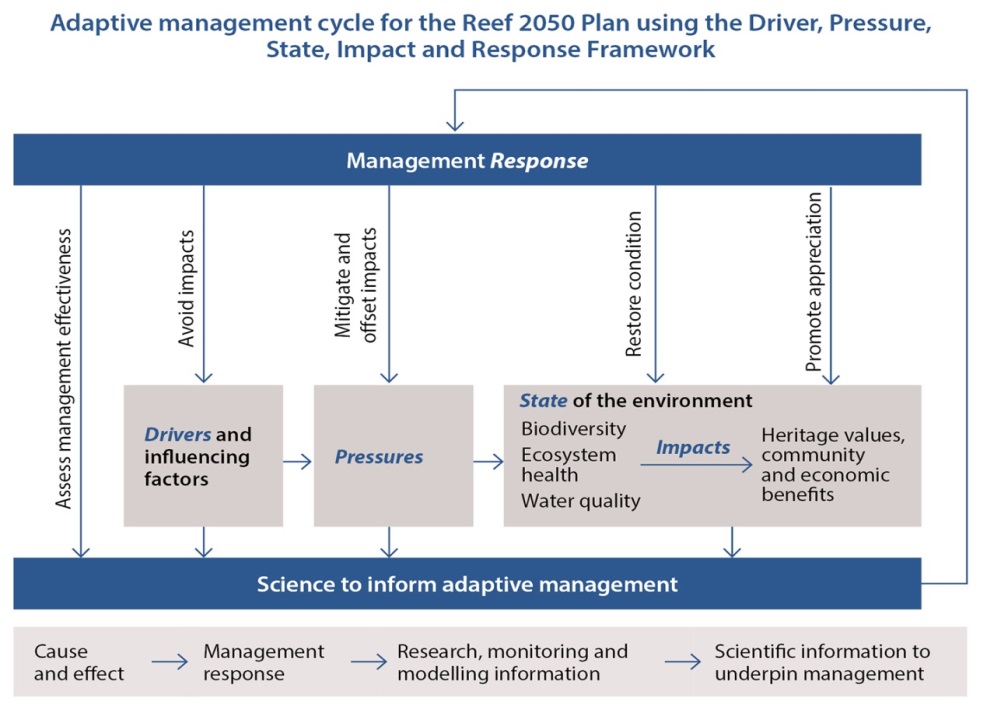 Figure 2: Reef 2050 Plan Adaptive Management FrameworkAvoidance of impacts is the highest priorityMeasures to avoid impacts should be documented and consider prudent and feasible alternatives, including the alternative of not carrying out the proposed action. Measures to mitigate impacts to reduce the likely significance of any residual impacts should be clearly documented as part of the avoid–mitigate–offset hierarchy (Figure 3). Consider how the action could be redesigned, relocated or altered to avoid and or minimise any likely impacts. 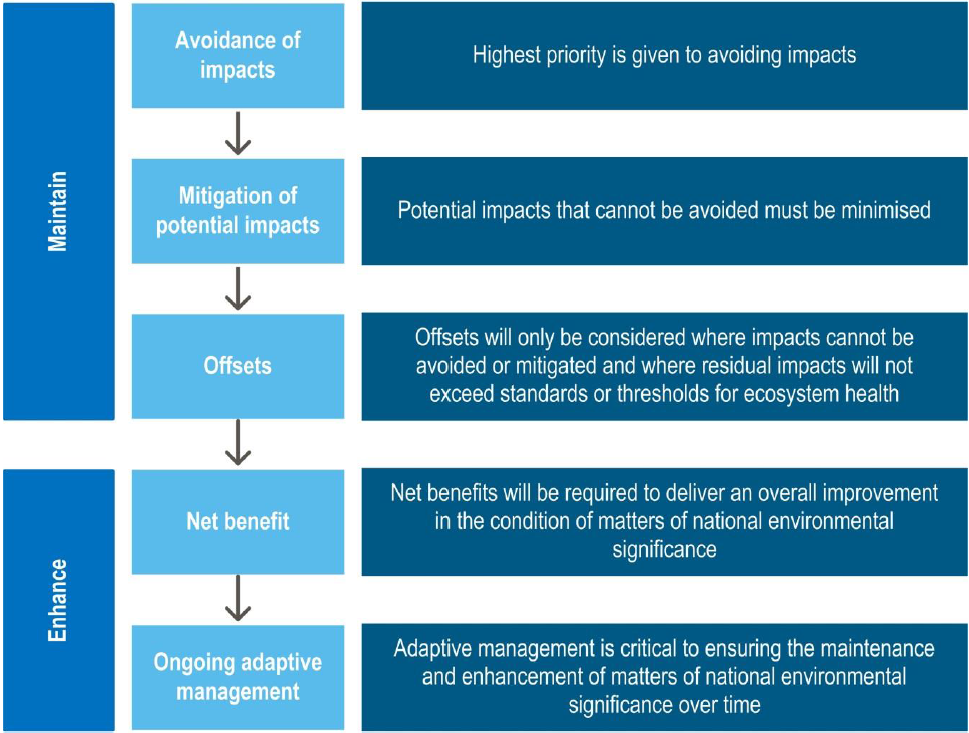 Figure 3 – Avoid, mitigate and offset hierarchyTake a systems perspective Healthy and resilient ecosystems are fundamental to protecting Great Barrier Reef values, and the community and economic benefits they support. The Driver, Pressure, State, Impact, Response (DPSIR) framework (Figure 2) should be used to understand links between drivers of, activities in and pressures on the state of the environment, and the impacts on the benefits it provides (refer to Attachment 1 for the Drivers, impacts and pressures that apply to the Great Barrier Reef). Adopting a systems perspective focused on affected Great Barrier Reef values provides a strong basis for achieving desired outcomes (Table 1).  Decisions should clearly:specify the space and time scales in which the drivers, pressures and impacts affect Great Barrier Reef values, including the Reef’s outstanding universal valuespecify the space and time scales at which affected values occur including, for example, migratory pathwaysidentify cause-and-effect relationships between drivers, pressures and impacts on Great Barrier Reef valuesidentify and account for connections between land and sea, and within the marine environment.Use the best available information The best available information from the most appropriate sources should be used. This includes historical information, monitoring data, Traditional Owner and stakeholder knowledge, observation, modelling, forecasts, expert judgement, citizen science, peer-reviewed literature and science. Actively engage affected communities and stakeholders regarding ecological, cultural, social and economic values represented by the Great Barrier Reef in their area of interest.Information should specify possible limitations of data and modelling; divergence in expert judgement, or uncertainty, availability, quality, quantity and ongoing relevance of information.Understand and manage riskRisk-management processes should be integrated into decision-making and demonstrate consistency with the Australian/New Zealand/International Standard, AS/NZS ISO 31000:2009 Risk management – Principles and guidelines. When identifying and analysing risks, the following factors should be considered:time lags which may exist between cause-and-effect relationships of impacts, both positive and negative, on valuesdiversity, complexity and connectivity between environmental components and processes, including cumulative or synergistic effectseffects that are prone to change if the context changeslack of reliable datapossibility of human error natural variation, where the likelihood of an outcome may depend on a variety of factors and the vulnerability of components of a systemuncertainties likely to have a significant impact on decision-making.The Great Barrier Reef Outlook Report should be used as a guide to the types and level of risks to the Great Barrier Reef from drivers, pressures and activities (refer Attachments 1 and 2). Specific guidance for undertaking risk assessment for Great Barrier Reef values has been developed (See Attachment 2 – example of a risk assessment procedure for the Marine Park permission system). Assess vulnerability and resilienceThe vulnerability and resilience of the overall ecosystem and its values (Figure 4) should be assessed. Consider whether exposure of a value to impacts – including the interaction of effects between impacts and past, present and reasonably foreseeable future pressures – is significant, by gauging:the sensitivity of the value(s) including:current condition and trend life histories/processes that are impacteddependency on impacted resourceshealth thresholds risk and uncertainty around assumptionsthe adaptive capacity of the value(s) including:rate of recovery between disturbances, based on current conditionrate of change and reorganising of a system to a desirable functioning staterisk and uncertainty around assumptions.Vulnerability and resilience should be considered when assessing the level of risk, identifying strategies for building resilience, assessing the urgency of action, evaluating the efficacy and cost-effectiveness of options, and for engaging and empowering stakeholders in adaptation processes.  Adopting a rigorous approach to risk assessment will highlight areas of vulnerability where further analysis to improve resilience may be required. Specific guidance for considering vulnerability in risk assessment for Great Barrier Reef values has been developed (See Attachment 2).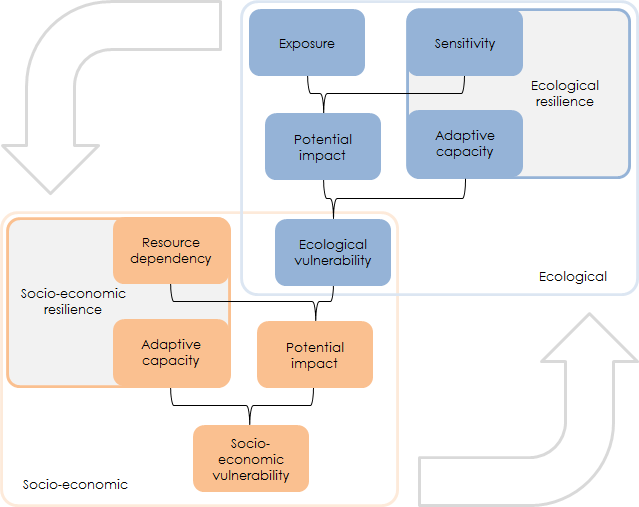 Figure 4 - Illustrating system vulnerability and resilience (Marshall, Tobin, Marshall, Gooch and Hobday, 2013).Promote collaboration and innovationParticipatory approaches based on international best practice should be adopted to facilitate effective stakeholder engagement. This is particularly important where decisions affect community and economic benefits derived from the Reef, including social, cultural and economic values. Innovative and collaborative approaches which create opportunities to leverage resources, align effort, share information, generate new ideas and achieve multiple outcomes should be promoted.Ensure transparent governanceImplementation of decision or actions should be supported by effective and transparent governance measures. Clear governance arrangements are required to promote alignment, maximise efficient use of resources and reduce duplication of effort. Methods of communicating information and engaging with relevant stakeholders should facilitate timely, accurate and understandable exchanges of information, while considering relevant information security requirements (such as privacy and confidentiality).  At a strategic level, accountability for delivery of actions and achieving outcomes will occur through the Reef 2050 Plan annual reporting, the Great Barrier Reef Outlook Report and review of the Reef 2050 Plan. The Reef 2050 Integrated Monitoring and Reporting Program will provide improved tracking of progress towards outcomes and targets.Where relevant, regulatory compliance and enforcement programs may contribute to transparent and accountable governance by aligning with and supporting the Reef 2050 Integrated Monitoring and Reporting Program. Traditional Owners and stakeholders including, industry, businesses, conservationists, infrastructure providers and developers, – are encouraged to similarly adopt clear governance arrangements and public reporting of outcomes.Monitor, evaluate and reportThe Reef 2050 Integrated Monitoring and Reporting Program is establishing standard protocols for collecting, storing, accessing and reporting information. Monitoring and reporting should be consistent with these protocols and appropriate to the nature and level of risk. Accountability for achieving outcomes should occur through fit-for-purpose modelling, monitoring, evaluation and reporting programs that align and form part of the Reef 2050 Integrated Monitoring and Reporting Program. It will clearly link performance indicators to decision-makers that have the oversight for the relevant project, program or plan. Reporting should not only focus on implementation of actions but achievements towards outcomes. Modelling, monitoring and review should be systematically integrated into decisions and implementation of plans, programs and actions concerned with reducing impacts and delivering net benefits. It is then possible to detect change, maintain currency of information and standards for modelling and monitoring and evaluate the effectiveness of management interventions.ImplementationThis Good Practice Management for the Great Barrier Reef has been developed with advice from the Reef 2050 Advisory Committee and the Independent Expert Panel (Figure 5) and targeted and public engagement.  In finalising this document, it is recognised that implementation of the foundational considerations in this document will be staged, recognising the need to develop specific guidance for relevant agencies and sectors.Review and evaluation	The effectiveness of applying these considerations in decision–making and achieving desired outcomes will be reviewed and evaluated at the whole of Reef level in line with the five yearly Great Barrier Reef Outlook Report. Effective implementation should deliver decisions and actions that apply these good practice considerations.  In the longer-term this should translate to an improvement in the condition or trend of the Reef’s values.This document is to be read in conjunction with the Reef 2050 Policy Guideline for Decision Makers which illustrates a wide range of actions designed to manage drivers and pressures on the Reef. DefinitionsActionActions and activities are used to describe projects and project parts under the EPBC Act and GBRMP Act.  For this document actions are used, assuming activities comprise action, or a subset of an action. Also includes development proposals and/or planning actions.Adaptive capacity The ability for a component of the environment to adapt to impacts to maintain or improve its condition. Includes the environmental component’s ability to recover, reorganise or build capacity to learn and adapt in between events.Adaptive managementA systematic process for continually improving management practices through learning from the outcomes of previous management. It includes a monitoring, evaluation, reporting and improvement cycle.Avoid-mitigate-offset hierarchyIs used to guide assessment of actions and inform decision-making. The highest priority is given to avoiding impacts on the environment. Avoidance measures must consider prudent and feasible alternatives to a proposed action.  Potential impacts that cannot be avoided must be minimised. Mitigation measures must consider direct, indirect and cumulative impacts, and account for the likely spatial and temporal scales of impacts across the duration of the proposed activity. Offsets compensate for the residual adverse impacts of an action on the environment. Baseline conditionA description of existing conditions to provide a starting point (e.g. pre-project condition of biodiversity) against which comparisons can be made (e.g. post-impact condition of biodiversity), allowing the change to be quantified. Baseline conditions for the Marine Park are measured from its World Heritage Declaration in 1981.Biodiversity elements Biodiversity is the variety of life on Earth. It includes all living things and the way they interact with each other and their environment. The Region’s biodiversity values which underpin matters of national environmental significance include:Great Barrier Reef habitats terrestrial habitats that support the Great Barrier Reef species Community benefitThe interconnectedness of people and their environment as reflected in the definition of ‘environment’ under the EPBC Act and GBRMP Act and as defined in this document.Consequential impactsAre a form of ‘indirect’ impact resulting from further actions (including actions by third parties) that are made possible or are facilitated by implementation of the activity. For example, a port expansion may result in an increase in shipping activity which may bring with it a suite of consequential impacts (e.g. anchoring impacts, displacement of uses).Cumulative impactsCumulative impacts are defined as the interaction of effects between one or more impacts and past, present, and reasonably foreseeable future pressures. Cumulative impact assessmentTakes into account direct, indirect and consequential impacts and the incremental and compounding effects of these impacts over time, including past, present and reasonably foreseeable future pressures.Decision Decisions are not limited to regulatory decision-making. Decisions include developing, revising or implementing relevant agreements, policies, plans, strategies and programs; implementing legislation as part of the Great Barrier Reef planning and assessment processes; prioritising and undertaking on-ground actions.DriversAn overarching cause that can drive change in the environment. It can affect the environment indirectly by changing the way people undertake activities that affect the environment (indirect drivers) or by directing changing conditions in the environment itself (direct drivers). Examples include climate change, economic growth and population growth.Ecological processes and functionsEcological processes comprise a number of functions including: microbial processes, particle feeding, primary production, herbivory, predation, symbiosis, recruitment, reef building, competition and connectivity. Key ecological processes of the Great Barrier Reef are listed in Table A4.2. Changes in these processes can have direct and indirect effects on other species such as depletion of prey or predators and the delivery of ecosystem services.  Ecosystem services are the benefits provided to humans through the transformations of resources (or environmental assets, including land, water, vegetation and atmosphere) into a flow of essential goods and services e.g. clean air, water, and food 12 (Ecosystem services definition cited in Department of the Environment, Water, Heritage and the Arts (2009). Ecosystem Services: Key Concepts and Applications, Occasional Paper No 1, Department of the Environment, Water, Heritage and the Arts, Canberra).Ecologically sustainable useThe principles of ecologically sustainable use are defined in section 3AA of the GBRMP Act as:decision-making processes should effectively integrate both long-term and short-term environmental, economic, social and equitable considerationsthe precautionary principlethe principle of inter-generational equity—that the present generation should ensure that the health, diversity and productivity of the environment is maintained or enhanced for the benefit of future generationsthe conservation of biodiversity and ecological integrity should be a fundamental consideration in decision-makingimproved valuation, pricing and incentive mechanisms should be promotedEffectIs a deviation from the expected (positive or negative).EnvironmentIncludes ecosystems and their constituent parts, including people and communities; natural and physical resources; the qualities and characteristics of locations, places and areas; heritage values of places; and the social, economic and cultural aspects of the above. (EPBC Act and GBRMP Act).EventA change in situation; something happening or not happening (when it was expected); an incident or occurrence that exposes a value to a hazard.ExposureThe magnitude, frequency and duration of an environmental component’s contact with a hazard.Great Barrier ReefRefers to the Great Barrier Reef World Heritage Area, Great Barrier Reef Marine Park and Great Barrier Reef Region areas relevant to the decision-making or action.HazardA source of potential harm; a situation, action or behaviour that may negatively impact on an environmental component, whether intentionally or unintentionally.Heritage valuesThe Region’s heritage values, which underpin matters of national environmental significance, are grouped into five broad categories:Indigenous heritage values: the heritage values of a place that are of significance to Aboriginal and Torres Strait Islander persons in accordance with their practices, observances, customs, traditions, beliefs or historyother heritage values: a place’s natural and cultural environment having aesthetic, historic, scientific or social significance, or other significance, for current and future generations of Australiansworld heritage values: the natural heritage and cultural heritage of a property that is internationally recognised as being of outstanding universal valuenational heritage values: the values of a place that are of national significance as recognised through placement on the National Heritage ListCommonwealth heritage values: the values of a place that are specified in its placement on the Commonwealth Heritage List.IntegrityRelates to ‘wholeness and intactness’ of the World Heritage property and how it conveys the values it holds. Integrity can also relate to the size of the property (sufficient size to continue to represent the values) and to any threats affecting the property.ImpactThe result or effect that happens when an environmental component is exposed to a hazard; may be positive or negative.Matters of national environmental significanceThose matters as defined in the Environment Protection and Biodiversity Conservation Act.Net benefitA decision or action which results in a net improvement to the condition and/or trend of a Great Barrier Reef environmental value or process as described in Attachment 4 – Tables A4.1 and A4.2.Outstanding universal valueCultural and/or natural significance which is so exceptional as to transcend national boundaries and to be of common importance for present and future generations of all humanity. Outstanding universal value is distributed throughout the entire Great Barrier Reef World Heritage Area. The relationship between outstanding universal value and Great Barrier Reef values is described in Attachment 4.Pressure (Threats)An activity or group of activities that cause an impact on a value.ProgramIncludes programs, plans, decisions and on-ground actions.Reference condition Assessment of the reference condition and trend of Great Barrier Reef values (taking into account past and present effects) is described in Attachment 3 and values are benchmarked and graded every five years through the Great Barrier Reef Outlook Report. Reference scenarioWhat is likely to have occurred in the absence of management response. The reference scenario is based on the current condition and trend, taking into account reasonably foreseeable future pressures. Grading statements for condition are described in Attachment 3 – Table A3.1.Resilience The ability of an environmental component to cope with change or exposure and remain in a desirable functioning state. It includes the ability to absorb impacts and continue functioning, and recover, reorganise or build capacity to learn and adapt in between events.  RiskDefined by the Australia/New Zealand Standard for Risk Management (AS/NZS 31000:2009 ) as “effect of uncertainty on objectives.” For this policy/guideline, risk relates to uncertainty as to whether the objectives of the policy can be achieved i.e. achieving desired states for Great Barrier Reef values.SensitivityThe degree to which a component of the environment is responsive to a specific impact.SeverityHow serious a consequence would be if it occurred; the degree of degradation that would occur to the value if that consequence occurred.ValuesRefers to values and processes as described in Attachment 4. Foremost, healthy and resilient ecosystems are fundamental to the protection of biodiversity and heritage values and the community benefits they support.Vulnerability The susceptibility of environmental components to degradation from impacts. Vulnerability is a function of the environmental component’s exposure, sensitivity and adaptive capacity.Zone of influenceThe area or spatial extent in which an activity or pressure has the potential to impact a component of the environment. The ‘zone of influence’ or ‘zone of impact’ is used to describe the area and temporal scale of effect at which impacts (such as from an action, project, plan or program) are occurring and the scope of response available or required to manage impacts. The zone of influence includes the assessment of the boundaries to biological and life processes needed to encompass the spatial and temporal extent of impacts that influence the condition of environmental values, ecosystem processes and socio-ecological systems throughout the period during which impacts of the decision will occur. The zone of influence can be described in three parts:zone of ecological influence - the area or spatial extent in which an activity or pressure directly impacts a component of the environment zone of system influence - the area or spatial extent in which an activity or pressure has an indirect or consequential impact on a component of the environment, recognising the boundaries to biological and life processes extend beyond the direct impact of the activityzone of management influence – which includes the scope of response encompassing direct and indirect impacts and other past, present pressures and threats affecting values and processes. Further information	Director- Policy and PlanningGreat Barrier Reef Marine Park Authority2 - 68 Flinders Street PO Box 1379Townsville Qld 4810AustraliaPhone + 61 7 4750 0700Fax + 61 7 4772 6093email reefcoords@gbrmpa.gov.au www.gbrmpa.gov.auAttachment 1: Drivers of change, pressures and impacts on the Great Barrier ReefDrivers are overarching causes that can drive change in the environment (State of the Environment, 2011; Strategic Assessment Report, 2014) and have also been referred to as underlying causes of change in the environment (Great Barrier Reef Outlook Report, 2014).  For the purposes of this policy and the Reef Integrated Monitoring and Reporting Program, it is proposed to adopt six drivers of change for the Great Barrier Reef system:Climate changePopulation growthEconomic growthTechnological developmentsSocietal attitudesGovernance systemsPressures and impacts are mechanisms that exert a change force (either positive or negative) on a value.  Put another way, pressures and impacts are the change mechanisms (e.g. processes or activities) that result from drivers.  For the purposes of this policy, pressures are defined consistent with the Great Barrier Reef Outlook Report ‘threats’ (2014) and the Strategic Assessment Report ‘impacts’ (2014).  The green boxes in Table A1.1 are pressures and impacts of particular relevance in the Great Barrier Reef catchment.  Refer to Attachment 2 for the process for assessment of risk to Great Barrier Reef values.Table A1.1 – Pressures and impacts, their definitions and their risks to valuesAttachment 2: Risks to Great Barrier Reef values as reported in the Great Barrier Reef Outlook ReportThe Great Barrier Reef Outlook Report provides a full description of threats and risks. The Great Barrier Reef Outlook Report has a standard set of criteria to allow the comparison of different types of threats within the one risk assessment, based on the likelihood and consequence of each threat. The likelihood and consequence of each predicted threat are ranked on five-point scales, as described below.Figure A2.1 - Likelihood scaleFigure A2.2 - Consequence scale
Based on current managementFigure A2.3 - Risk matrix legendLikelihood and consequence are combined to determine risk level, in accordance with the Australian Standard for Risk Assessment (AS/NZS ISO 31000:2009).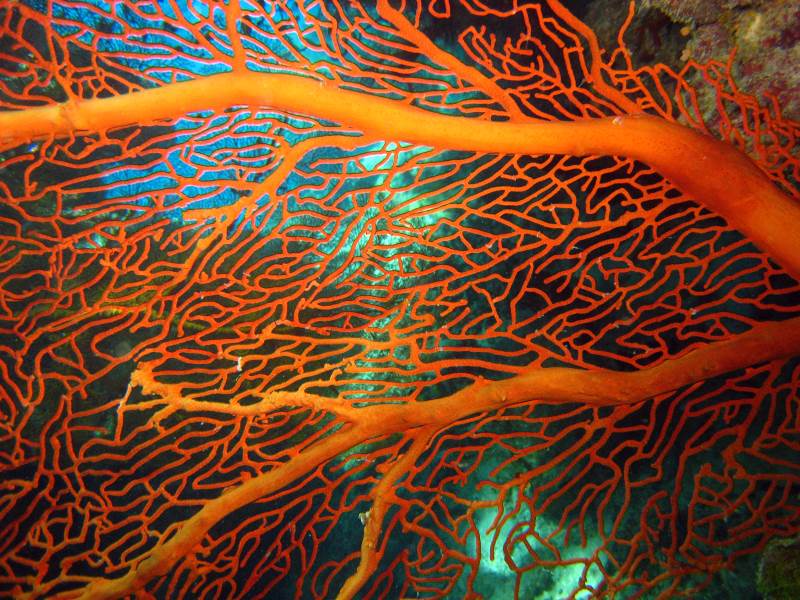 Example: Risk assessment procedure for the Marine Park permission system: Determine sensitivity and exposureDetermine whether a risk event may occur. A risk event is when an activity exposes a value to hazard to which that value is sensitive. An event only occurs if two things are true:The value is sensitive to that hazard; andThe value may be exposed to that hazard.Consider sensitivity – is the value sensitive to the hazard, that is, likely to change in response to the hazard, creating an impact?  Low sensitivity – Value is not known to be affected by the hazardMedium sensitivity – Value is known to be slightly affected by the hazard (sub-lethal effects)High sensitivity – Hazard has well-documented negative impacts on the value (lethal effects are possible)Uncertain – There is a high degree of scientific uncertainty, or no knowledge about the value’s sensitivity.Consider exposure – is the value likely to be exposed to the hazard? Low exposure – The value is not known to occur in the zone of impact, or has been reported as a rare, aberrant visitor. There are no reasons to believe that the value occurs in the zone of impact.Medium exposure – The value has occasionally been reported in the zone of impact, or there is reason to believe that the value occurs in the zone of impact.High exposure – The value is commonly reported or known to occur in the zone of impact.Uncertain - There is a high degree of scientific uncertainty, or no knowledge about the value’s occurrence or range.Use figure A2.4 to determine whether a risk event needs to be considered in the assessment.  Figure A2.4 – Does a risk event need to be considered in the assessment?Analyse the risksAnalyse the likelihood and consequence of how a risk may affect a value.  These effects are called “impacts.” A “risk rating” is calculated based on:the consequence of the impacts to a value (expressed in terms of severity) if a risk event occurs andthe likelihood of that risk event occurring (expressed in terms of probability or frequency).The risk rating provides a measure of the level of risk, which is then used to decide the acceptability of that risk and to establish management priorities for treating the risk. Standard descriptions for consequence and likelihood, based on a five-point scale, allow the comparison of different types of hazards within a single risk assessment. Determine the possible impactsFor each event and hazard, list the potential impacts to relevant values that might reasonably be expected to occur.Impacts are distinct effects on some aspect of a value. They are different from consequences (which are considered in the next step); a consequence is the overall outcome on the condition or trend of the value.Consider the full range of values that might be impacted. For example, death of a dolphin may impact not only on the biophysical value of dolphins, but also on social or Indigenous heritage values associated with dolphins.Where quantitative information is available, this should be used to more accurately identify the potential impacts.Determine the severity of consequencesThis step moves from impacts on an aspect of a value to considering the consequence – that is, the overall outcome on the condition or trend of the value.Table A2.3 provides a standardised description of consequences for different general categories of values. These generic descriptions may be supplemented with:The individual Value assessment guidelines provide consequence tables unique to specific values.Expert advice may be used to develop a consequence table for a specific value, where Value Assessment Guidelines are not yet available.Consider each value that may experience consequences, and how the severity of these consequences differ depending on the value.  Consider at what scale the consequence may occur:Local scale – A single bay, reef or island; generally an area less than 100 square kilometresRegional scale – A Natural Resource Management regionWidespread scale – Overall condition of the value across multiple regions or across the entire Marine Park; generally, affecting 50 per cent or more of the value’s extent.Consider the vulnerability of the value, or of sub-groups within that value.  If there are populations, groups or individuals that are particularly vulnerable to a certain impact, the consequence level will typically be higher. In particular:impact to different life histories/processes the dependency of values on impacted resourcesthe current condition and trend in condition of valuesrelevant health thresholds  the ability of the value to adapt to the new impact to maintain or improve its condition, such as the rate of recovery between disturbances, based on current condition or rate of change and reorganising of a system to a desirable functioning state.Attachment 3: Great Barrier Reef Outlook report condition and trend assessment approach (adapted from page 9 of the Great Barrier Reef Outlook Report 2014)A set of assessment criteria is used to analyse available evidence. For example, the assessment of biodiversity uses two assessment criteria — habitats to support species and populations of species or groups of species. Within each assessment criterion there are multiple assessment components. A series of statements is then used to standardise the allocation of grades for all components examined in an assessment, as well as the overall grade for the criterion. Grading statements (refer to Table A3.1) The grade allocated is a ‘grade of best fit’, based on a qualitative assessment of the available evidence for the Region. It is not a comparison of the Region in relation to other tropical ecosystems around the world. The statements developed for assessing most heritage values are based on those used in the Australian State of the Environment Report and Strategic Assessment draft report. Those for the assessment of world and national heritage values are adapted from a grading system developed by the International Union for Conservation of Nature to assess the outstanding universal value of natural world heritage sites. One aspect considered in grading the condition of heritage values is the degree to which those values have been recorded and identified. This recognises the important role an understanding of heritage plays in its protection.Trend and confidenceThe approach to grading is refined by including an indication of trend and confidence, similar to the Australian State of the Environment Report and the Strategic Assessment report. There are four categories for trend: improved, stable, deteriorated and no consistent trend. The category of ‘no consistent trend’ is applied to a component when the available information is too variable to establish a trend, for example where there is strong variation across broad areas or across species within a group. The terms ‘improved’ and ‘deteriorated’ are replaced with ‘increased’ and ‘decreased’ in assessments of benefits, impacts, threats and risks. Similar to the Australian State of the Environment Report and the Strategic Assessment report, the level of confidence in each assessment of grade and trend is rated. The categories used are:adequate high quality evidence and high level of consensuslimited evidence or limited consensusinferred, very limited evidence.For components where the confidence level is ‘inferred, very limited evidence’, the assessment is based on knowledge from managing agencies, Traditional Owners, topic experts and informed stakeholders (expert elicitation). Evidence usedThe evidence used in the Great Barrier Reef Outlook Report is derived from existing research and information sources. It is drawn from the best available published science based on:relevance to the required assessmentsduration of studyextent of area studiedreliability (such as consistency of results across different sources, peer review and rigour of study).Table A3.1 - Condition of values grading statementsAttachment 4: Values, attributes and processes that underpin matters of national environmental significance relevant to the Great Barrier Reef Relationship between values and processes and ‘outstanding universal value’A property is considered to be of ‘outstanding universal value’ if it meets one or more of 10 world heritage criteria and is inscribed on the World Heritage List. To be deemed to be of outstanding universal value ‘a property must also meet the conditions of integrity and/or authenticity and must have an adequate protection and management system to ensure its safeguarding’. Effective future protection of the Great Barrier Reef’s outstanding universal value, together with the seven matters of national environmental significance, relies on the integration of management measures and a systems approach to the protection of values and processes.Given the scale and complexity of the Great Barrier Reef and its diversity and interconnectedness, key values and processes are combined into one comprehensive set as a basis for assessment of outstanding universal value and the seven matters of national environmental significance. The key values and processes presented in the following tables are based on those identified in the description of each matter in Sections 4.2 to 4.9 of the Great Barrier Reef Region Strategic Assessment Report. 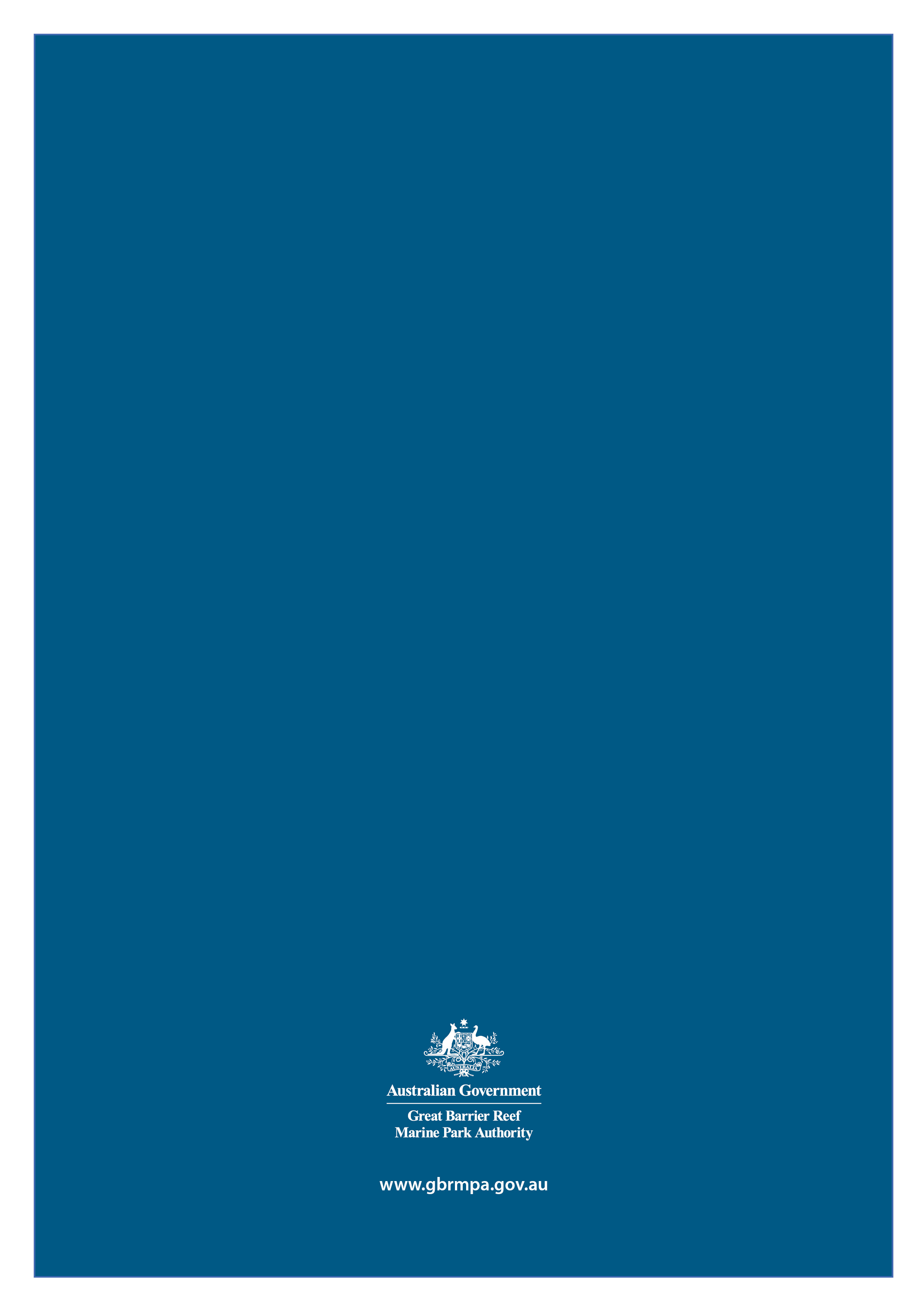 Current conditionDesired outcomeVery goodThe condition is maintainedGoodThe condition is maintained and enhancedPoorThe condition is restored to goodVery poorThe condition is restored to goodTrend in conditionDesired outcomeImprovingThe trend is maintainedStableThe trend is maintained and improvedDeterioratingThe decline is halted and reversedDocument control informationDocument control informationDocument control informationDocument control informationApproved by:Great Barrier Reef Ministerial ForumApproved date:19 June 2018Last reviewed:NewNewNewNext review:Created:July 2018 July 2018 July 2018 Document custodian:Director- Policy and Planning, Great Barrier Reef Marine Park AuthorityDirector- Policy and Planning, Great Barrier Reef Marine Park AuthorityDirector- Policy and Planning, Great Barrier Reef Marine Park AuthorityReplaces:NewNewNewPressures and impactsRiskRiskDefinitionsPressures and impactsEcosystemHeritageDefinitionsRegion-wideCyclone activityCyclone activity.Region-wideSea temperature increaseIncreasing sea temperature.Region-wideOcean acidificationIncreasing acidity of the Region’s waters.Region-wideRising sea levelRising sea level.Region-wideModifying supporting terrestrial habitatsClearing or modifying supporting terrestrial habitats such as wetlands, saltmarshes, mangroves and sand dunes — this also includes trampling and damage from recreational vehicle use.Region-wideNutrients from catchment run-offNutrients entering the Region in run-off from the catchment.Region-wideSediments from catchment run-offSediments entering the Region in run-off from the catchment.Region-wideOutbreak of crown-of-thorns starfishOutbreak of crown-of-thorns starfish (i.e. when the density exceeds about 30 starfish per hectare).Region-wideIllegal fishing and poachingIllegal fishing, collecting and poaching (foreign or domestic) including of species of conservation concern.Region-wideExtraction – incidental catch of species of conservation concernImmediate or post-release effects (such as death, injury, reduced reproductive success) of interactions of species of conservation concern with fishing gear.Region-wideIncreased freshwater inflowIncreased freshwater inflow from prolonged or heavy rainfall including flood events, and from changes to catchment ecosystems; resulting in reduced salinity.Region-wideArtificial barriers to flowArtificial barriers to riverine and estuarine flow including breakwalls, weirs, dams, gates, ponded pastures, and weeds causing changes to hydrology, groundwater and ecological connectivity.Region-wideMarine debrisManufactured material discarded, disposed of or abandoned in the marine and coastal environment (including discarded fishing gear and plastics).Region-wideIncompatible usesActivities undertaken within the Region that disturb or exclude other users, such as recreational use in areas important for cultural activities.Region-wideExtraction – discarded catchImmediate or post-release effects (such as death, injury, reduced reproductive success) on discarded species as a result of interactions with fishing gear. Does not include species of conservation concern.Region-wideExtraction — top order predatorsRetained take (extraction) of top order predators (e.g. sharks) through commercial, recreational and traditional fishing and the Queensland Shark Control Program.Region-wideExtraction — lower order predatorsRetained take (extraction) of lower order predators (e.g. coral trout and snapper) through commercial, recreational and traditional fishing.Region-wideExtraction — lower trophic ordersRetained take (extraction) of lower trophic orders (e.g. scallops, sea cucumbers and prawns) through commercial, recreational and traditional fishing.Region-wideAltered ocean currentsAltered ocean currents due to climate change or anomalies related to the El Niño-Southern Oscillation, and altered coastal water movement at a local scale.Local or regionalPesticides from catchment run-offPesticides (including herbicides, insecticides, fungicides) entering the Region in run-off from the catchment.Local or regionalDisposal and resuspension of dredge materialSea dumping of dredge material including smothering, loss and modification of seabed habitats and resuspension.Local or regionalExtraction — fishing in spawning aggregationsRetained take (extraction) of fish from unidentified or unprotected spawning aggregations.Local or regionalOutbreak of diseaseOutbreak of disease, both naturally occurring and introduced.Local or regionalOutbreak or bloom of other speciesOutbreak of naturally occurring or native species, excluding crown-of-thorns starfish.Local or regionalUrban and industrial dischargePoint and diffuse-source land-based discharge of pollutants from urban and industrial land use and mining, including polluted water, sewage, wastewater and stormwater.Local or regionalAcid sulphate soilsExposure and subsequent oxidation of potential acid sulphate soils.Local or regionalArtificial lightArtificial lighting including from resorts, industrial infrastructure, mainland beaches and coastlines, vessels and ships.Local or regionalDamage to reef structurePhysical damage to reef benthos (reef structure) through actions such as snorkelling, diving, anchoring and fishing, but not vessel grounding.Local or regionalDamage to seafloorPhysical damage to non-reef benthos (seafloor) through actions such as trawling and anchoring, but not vessel grounding.Local or regionalDredgingDredging of the seafloor.Local or regionalCoastal reclamationCoastal land reclamation, including for ports and groynes.Local or regionalExotic species and diseasesIntroduction of exotic species and diseases from aquaculture operations, hull fouling, ballast release, imported bait and release of aquarium specimens to the Region, plus the introduction of weeds and feral animals to islands.Local or regionalExtraction –  herbivoresRetained take (extraction) of herbivores (e.g. some fish, molluscs, dugongs, green turtles) through commercial and non-commercial uses.Local or regionalGrounding large vesselGrounding of large vessels (>50m) including physical damage and the dislodging of antifoulants.Local or regionalIllegal activities — otherIllegal activities such as entering a protected or restricted area, illegal release of industrial discharge, shipping outside of designated shipping areas.Local or regionalNoise pollutionNoise from human activities, both below and above water.Local or regionalSpill — large chemicalChemical spill that triggers a national or regional response or is more than 10 tonnes.Local or regionalSpill — large oilOil spill that triggers a national or regional response or is more than 10 tonnes.Local or regionalVessel strike on wildlifeDeath or injury to wildlife as a result of being struck by a vessel of any type or size.Local or regionalWaste discharge from a vesselWaste discharged from a vessel into the marine environment.Local or regionalWildlife disturbanceDisturbance to wildlife including from snorkelling, diving, fish feeding, walking on islands and beaches, and the presence of boats; not including noise pollution.Local or regionalGrounding small vesselGrounding of small vessels (<50m) including physical damage and the dislodging of antifoulants.Local or regionalSpill — small chemical and oilChemical or oil spill that does not trigger a national or regional response and is less than 10 tonnesLocal or regionalAtmospheric pollutionPollution of the atmosphere related to domestic, industrial and business activities in both the Region and adjacent areas. The contribution of gases such as carbon dioxide to climate change is not included as this is encompassed under threats such as sea temperature increase and ocean acidification. LikelihoodExpected frequency of a given threatAlmost certainExpected to occur more or less continuously throughout a yearLikelyNot expected to be continuous but expected to occur one or more times a yearPossibleNot expected to occur annually but expected to occur within a 10-year periodUnlikelyNot expected to occur in a 10-year period but expected to occur in a 100-year periodRareNot expected to occur within the next 100 yearsConsequenceEcosystemEcosystemHeritageConsequenceBroad scaleLocal scaleHeritageCatastrophicImpact is clearly affecting, or would clearly affect, the nature of the ecosystem over a wide area.  Recovery periods greater than 20 years likelyImpact is or has the potential to destroy a class or collection of heritage places on a large scale; or is clearly affecting, or would clearly affect, a range of heritage values over a wide area.MajorImpact is, or would be, significant as a wider scale.  Recovery periods of 10 to 20 years likely.Impact is, or would be, extremely serious and possibly irreversible to a sensitive population or community.Condition of an affected part of the ecosystem possibly irretrievably compromised.Impact is, or would be, adversely affect the heritage values of a number of places; destroy individual heritage places of great significance; or significantly affect the heritage values over a wide area.ModerateImpact is, or would be, present at a wider scale, affecting some components of the ecosystem.  Recovery periods of five to 10 years likely.Impact is, or would be, serious and possibly irreversible over a small area.  Recovery periods of 10 to 20 years likely.Impact is, or would, affect individual heritage places or values of significance; or affect to some extent the heritage values at a wider scale.MinorImpact is, or would be, not discernible at a wider scale.Impact would not impair the overall condition of the ecosystem, or a sensitive population or community, over a wider level.Impact is, or would be, significant to a sensitive population or community at a local level.  Recovery periods of five to 10 years likely.Impact is, or would, affect heritage places or values of local significance, but not at a wider scale.  Impact would not impair the overall condition of the heritage values.InsignificantNo impact; or if impact is, or would be, present then only to the extent that it has no discernible effect on the overall condition of the ecosystem.No impact; or if impact is, or would be, present then only to the extent that it has no discernible effect on the overall condition of the ecosystem.No impact; or if impact is, or would be, present then only to the extent that it has no discernible effect on the heritage values; or positive impacts.LIKELIHOODLIKELIHOODLIKELIHOODLIKELIHOODLIKELIHOODRareUnlikelyPossibleLikelyAlmost certainCONSEQUENCECatastrophicCONSEQUENCEMajorCONSEQUENCEModerateCONSEQUENCEMinorCONSEQUENCEInsignificantRiskLowMediumHighVery highSENSITIVITY UncertainLowMediumHighEXPOSURELowCase by case decisionNoNoYesMediumCase by case decisionNoYesYesHighCase by case decisionYesYesYesUncertainCase by case decisionCase by case decisionCase by case decisionCase by case decisionFunctional group of valuesCondition grading statementCondition grading statementCondition grading statementCondition grading statementFunctional group of valuesVery goodGoodPoorVery poorHabitat to support speciesAll major habitats are essentially structurally and functionally intact and able to support all dependent species.There is some habitat loss, degradation or alteration in some small areas, leading to minimal degradation but no persistent, substantial effects on populations of dependant species.Habitat loss, degradation or alteration has occurred in a number of areas leading to persistent substantial effects on populations of dependent species.There is widespread habitat loss, degradation or alteration leading to persistent, substantial effects on many populations of dependent species.Populations of species and groups of speciesOnly a few, if any, species populations have deteriorated as a result of human activities or declining environmental conditions.Populations of some species (but no species groups) have deteriorated significantly as a result of human activities or declining environmental conditions.Populations of many species or some species groups have deteriorated significantly as a result of human activities or declining environmental conditions.Populations of a large number of species have deteriorated significantly.Physical, chemical and ecological processesThere are no significant changes in processes as a result of human activities.There are some significant changes in processes as a result of human activities in some areas, but these are not to the extent that they are significantly affecting ecosystem function.There are substantial changes in processes as a result of human activities, and these are significantly affecting ecosystem functions in some areas.There are substantial changes in processes across a wide area as a result of human activities, and ecosystem functions are seriously affected in much of the area.Outbreak of disease, introduced species and pest speciesNo records of diseases above expected natural levels; no introduced species recorded; pests populations within naturally expected levels.Diseases occasionally above expected natural levels but recovery prompt; any occurrences or introduced species successfully addressed; pests sometimes present above natural levels with limited effects on ecosystem function.Unnaturally high levels of disease regularly recorded in some areas; occurrences of introduced species require significant intervention; pests outbreaks in some areas affecting ecosystem function more than expected under natural conditions.Unnaturally high levels of disease often recorded in many areas; uncontrollable outbreaks of introduced pests; opportunistic pests seriously affecting ecosystem function in many areas.Indigenous, historic, social, aesthetic, scientific, Commonwealth and Natural heritage valuesHeritage values have been systematically and comprehensively identified and included in relevant inventories or reserves.  Known heritage values are well maintained and retain a high degree of integrity.Heritage values have been mostly identified and included in relevant inventories or reserves.  Known heritage values are generally maintained and retain much of their integrity.Heritage values have not been systematically identified. Known heritage values are degrading and generally lack integrity.Heritage values have not been identified.  Known heritage values are degraded and lack integrity.World and national heritage valuesAll elements necessary to maintain the outstanding universal value are essentially intact, and their overall condition is stable or improving.  Available evidence indicates only minor, if any, disturbance to this element of outstanding universal value.Some loss or alteration of the elements necessary to maintain the outstanding universal value has occurred, but their overall condition is not causing persistent or substantial effects on this element of outstanding universal value.Loss or alteration of the elements necessary to maintain outstanding universal value has occurred, which is leading to a significant reduction in this element of the outstanding universal value.Loss or alteration of most elements necessary to maintain the outstanding universal value has occurred, causing a major loss of the outstanding universal value.Economic and social benefits of useUse of the Region provides significant economic and social benefit, in ways that sustain the fundamental value of the natural resource.  The Region is strongly recognised, valued and enjoyed by catchment residents, the nation and the world community.Use of the Region provides valuable economic and social benefit.  The Region is valued by catchment residents, the nation and the world community.There are few and declining economic and social benefits derived from the use of the Region.  Many do not recognise the value of the Region and do not enjoy their visit to the Region.Use of the Region contributes little or no economic and social benefit.  The Region holds little value for catchment residents, the nation or the world community.Table A4.1 - Key values and attributes of matters of national environmental significanceThe following table outlines key values and attributes for the Great Barrier Reef. These values and attributes underpin Reef-related Matters of National Environmental Significance. For the World Heritage Area, values are based the Statement of Outstanding Universal Value.  World heritage propertiesWorld heritage propertiesWorld heritage propertiesWorld heritage propertiesWorld heritage propertiesListed migratory andthreatened speciesListed migratory andthreatened speciesListed migratory andthreatened speciesListed migratory andthreatened speciesListed migratory andthreatened speciesListed migratory andthreatened speciesListed migratory andthreatened speciesListed migratory andthreatened speciesKey values and attributesCriterion i (now viii)Criterion ii (now ix)Criterion iii (now vii)Criterion iv (now x)IntegrityGreat Barrier Reef Marine ParkNational heritage placesCommonwealth marine areasMarine turtlesEstuarine crocodilesWhalesDolphinsDugongsSharks and raysSeabirdsShorebirdsWetlands of international importanceBiodiversity — Great Barrier Reef habitatsBiodiversity — Great Barrier Reef habitatsBiodiversity — Great Barrier Reef habitatsBiodiversity — Great Barrier Reef habitatsBiodiversity — Great Barrier Reef habitatsBiodiversity — Great Barrier Reef habitatsBiodiversity — Great Barrier Reef habitatsBiodiversity — Great Barrier Reef habitatsBiodiversity — Great Barrier Reef habitatsBiodiversity — Great Barrier Reef habitatsBiodiversity — Great Barrier Reef habitatsBiodiversity — Great Barrier Reef habitatsBiodiversity — Great Barrier Reef habitatsBiodiversity — Great Barrier Reef habitatsBiodiversity — Great Barrier Reef habitatsBiodiversity — Great Barrier Reef habitatsBiodiversity — Great Barrier Reef habitatsBiodiversity — Great Barrier Reef habitatsIslandsBeaches and coastlinesMangrove forestsSeagrass meadowsCoral reefs (<30 m)Deeper reefs (>30 m)Lagoon floorShoalsHalimeda banks Continental slopeOpen watersBiodiversity — terrestrial habitats that support the Great Barrier ReefBiodiversity — terrestrial habitats that support the Great Barrier ReefBiodiversity — terrestrial habitats that support the Great Barrier ReefBiodiversity — terrestrial habitats that support the Great Barrier ReefBiodiversity — terrestrial habitats that support the Great Barrier ReefBiodiversity — terrestrial habitats that support the Great Barrier ReefBiodiversity — terrestrial habitats that support the Great Barrier ReefBiodiversity — terrestrial habitats that support the Great Barrier ReefBiodiversity — terrestrial habitats that support the Great Barrier ReefBiodiversity — terrestrial habitats that support the Great Barrier ReefBiodiversity — terrestrial habitats that support the Great Barrier ReefBiodiversity — terrestrial habitats that support the Great Barrier ReefBiodiversity — terrestrial habitats that support the Great Barrier ReefBiodiversity — terrestrial habitats that support the Great Barrier ReefBiodiversity — terrestrial habitats that support the Great Barrier ReefBiodiversity — terrestrial habitats that support the Great Barrier ReefBiodiversity — terrestrial habitats that support the Great Barrier ReefBiodiversity — terrestrial habitats that support the Great Barrier ReefSaltmarshesFreshwater wetlandsForested floodplainHeath and shrublandsGrass and sedgelandsWoodlandsForestsRainforestsConnecting water bodiesBiodiversity — speciesBiodiversity — speciesBiodiversity — speciesBiodiversity — speciesBiodiversity — speciesBiodiversity — speciesBiodiversity — speciesBiodiversity — speciesBiodiversity — speciesBiodiversity — speciesBiodiversity — speciesBiodiversity — speciesBiodiversity — speciesBiodiversity — speciesBiodiversity — speciesBiodiversity — speciesBiodiversity — speciesBiodiversity — speciesMangrovesSeagrassesMacroalgaeBenthic microalgaeCorals Other invertebratesPlankton and microbesBony fish Sharks and raysSea snakesMarine turtlesEstuarine crocodilesSeabirdsShorebirdsWhalesDolphinsDugongsGeomorphological featuresGeomorphological featuresGeomorphological featuresGeomorphological featuresGeomorphological featuresGeomorphological featuresGeomorphological featuresGeomorphological featuresGeomorphological featuresGeomorphological featuresGeomorphological featuresGeomorphological featuresGeomorphological featuresGeomorphological featuresGeomorphological featuresGeomorphological featuresGeomorphological featuresGeomorphological featuresCoral reefsIslands and shorelinesChannels and canyonsRiver deltasHalimeda banksSeagrass meadowsAboriginal and Torres Strait Islander heritageAboriginal and Torres Strait Islander heritageAboriginal and Torres Strait Islander heritageAboriginal and Torres Strait Islander heritageAboriginal and Torres Strait Islander heritageAboriginal and Torres Strait Islander heritageAboriginal and Torres Strait Islander heritageAboriginal and Torres Strait Islander heritageAboriginal and Torres Strait Islander heritageAboriginal and Torres Strait Islander heritageAboriginal and Torres Strait Islander heritageAboriginal and Torres Strait Islander heritageAboriginal and Torres Strait Islander heritageAboriginal and Torres Strait Islander heritageAboriginal and Torres Strait Islander heritageAboriginal and Torres Strait Islander heritageAboriginal and Torres Strait Islander heritageAboriginal and Torres Strait Islander heritageCultural practices, observances, customs and loreSacred sites, sites of particular significance, places important for cultural tradition Stories, songlines, totems and languagesIndigenous structures, technology, tools and archaeology Historic heritageHistoric heritageHistoric heritageHistoric heritageHistoric heritageHistoric heritageHistoric heritageHistoric heritageHistoric heritageHistoric heritageHistoric heritageHistoric heritageHistoric heritageHistoric heritageHistoric heritageHistoric heritageHistoric heritageHistoric heritagePlaces of historic significance — historic shipwrecksPlaces of historic significance — World War II features and sites Places of historic significance — lightstations Places of historic significance — other Places of scientific significance (research stations, expedition sites)Places of social significance — iconic sitesCommunity benefits of the environmentCommunity benefits of the environmentCommunity benefits of the environmentCommunity benefits of the environmentCommunity benefits of the environmentCommunity benefits of the environmentCommunity benefits of the environmentCommunity benefits of the environmentCommunity benefits of the environmentCommunity benefits of the environmentCommunity benefits of the environmentCommunity benefits of the environmentCommunity benefits of the environmentCommunity benefits of the environmentCommunity benefits of the environmentCommunity benefits of the environmentCommunity benefits of the environmentCommunity benefits of the environmentIncomeEmploymentUnderstanding AppreciationEnjoymentAccess to Reef resourcesPersonal connectionHealth benefitsAesthetics Table A4.2 Key environmental processes relevant to matters of national environmental significanceFor the World Heritage Area, connections are based on the Statement of Outstanding Universal Value. For listed species, processes that have a major supporting role in maintaining the species are shown (for example, the role that beaches play in the nesting of listed marine turtles). For wetlands of international importance, the connections shown are those discussed in the Ramsar Convention information sheet. World heritage propertiesWorld heritage propertiesWorld heritage propertiesWorld heritage propertiesWorld heritage propertiesListed migratory andthreatened speciesListed migratory andthreatened speciesListed migratory andthreatened speciesListed migratory andthreatened speciesListed migratory andthreatened speciesListed migratory andthreatened speciesListed migratory andthreatened speciesListed migratory andthreatened speciesKey environmental processesCriterion i (now viii)Criterion ii (now ix)Criterion iii (now vii)Criterion iv (now x)IntegrityGreat Barrier Reef Marine ParkNational heritage placesCommonwealth marine areasMarine turtlesEstuarine crocodilesWhalesDolphinsDugongsSharks and raysSeabirdsShorebirdsWetlands of international importanceWaves, currents and tides Cyclones WindSedimentationSea levelSea temperatureLightNutrient cyclingOcean acidityFreshwater inflow and salinityMicrobial processesParticle feedingPrimary production HerbivoryPredationSymbiosisCompetitionConnectivityRecruitmentReef building